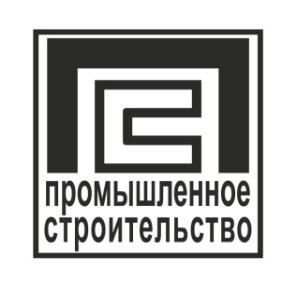 ОБЩЕСТВО С ОГРАНИЧЕННОЙ ОТВЕТСТВЕННОСТЬЮ«Промышленное строительство»КАРТОЧКА ОРГАНИЗАЦИИПолное наименование юридического лицаОбщество с ограниченной ответственностью «Промышленное строительство»Сокращенное наименование юридического лицаООО «Промышленное строительство»ОГРН116 35 25 052 690ИНН35 25 366 850КПП35 28 01 001Юридический адрес:162610, РФ, Вологодская обл., г. Череповец, проспект Строителей, дом 16А, помещение 114.Адрес местонахождения:Российская Федерация, Вологодская область, г. Вологда.Почтовый адрес:160009, РФ, Вологодская обл., г. Вологда, ул. Мальцева, д. 39.Расчетный счет407 028 107 224 00 00 28 22БанкФИЛИАЛ ПАО "БАНК УРАЛСИБ" В Г.САНКТ-ПЕТЕРБУРГБИК банка044 030 706Корреспондентский счет банка30101810800000000706Виды экономической деятельности по ОКВЭД41.20; 35.30.4; 35.30.5; 42.11; 42.12; 42.13; 42.21; 42.22.1; 42.22.2; 42.22.3; 42.99; 43.11; 43.12.1; 43.12.3; 43.21; 43.22; 43.29; 43.31; 43.32; 43.33; 43.34; 43.34.1; 43.34.2; 43.39; 43.91; 43.99; 43.99.1; 43.99.2; 43.99.3; 43.99.4; 43.99.5; 43.99.6; 43.99.7; 43.99.9; 46.90; 71.1; 71.11; 71.11.1; 71.12; 71.12.1; 71.12.12; 71.12.13; 71.12.4; 71.12.41; 71.12.42; 71.12.43; 71.12.44; 71.12.45; 71.12.46; 71.12.5; 71.12.51; 71.12.52; 71.12.53; 71.12.54; 71.12.55; 71.12.57; 71.12.6; 71.12.61; 71.12.62; 71.12.63; 71.12.64.Телефон8 911 530 55 61Адрес  электронной почтыgulyaev-mihail@bk.ruЕдиноличный исполнительный орган  / Действует на основанииДиректор Гуляев Михаил Владимирович / Устав Общества